Вы для ребенка всегда являетесь авторитетом и примером в соблюдении Правил дорожного движения. Поэтому ребенок ведет себя на дороге точно так же, как и Вы. В целях профилактики возможных ДТП Вам предлагаются несколько полезных советов.Находясь на улице, не спешите, переходите проезжую часть размеренным шагом.Выходя на проезжую часть дороги, прекратите разговаривать - ребенок должен привыкнуть, что при переходе дороги нужно сосредоточиться.Не переходите дорогу на красный или желтый сигнал светофора.Переходите дорогу только на зеленый сигнал светофора и в местах, обозначенных дорожным знаком «Пешеходный переход».При высадке из автобуса, троллейбуса, трамвая, такси выходите первыми. В противном случае ребенок может упасть или побежать на проезжую часть дороги.Привлекайте ребенка к участию в наблюдениях за обстановкой на дороге: показывайте ему те автомобили, которые готовятся поворачивать, едут с большой скоростью и т.д.Не выходите с ребенком на проезжую часть из-за каких-либо препятствий: стоящих автомобилей, кустов, не осмотрев предварительно дорогу. Это типичная ошибка родителей. Нельзя допускать, чтобы дети ее повторяли.* Переход дороги в неустановленном месте, перед близко идущим транспортомИгры на проезжей частиНевнимание к сигналам регулирования движениемВыход на проезжую часть из-за стоящих машин, сооружений, зелёных насаждений и других препятствийНеправильный выбор места перехода дороги при высадке из маршрутного транспортаНезнание правил перехода перекрёсткаХождение по проезжей части при наличии тротуараЕзда на велосипеде по проезжей части, когда нет 14 летЕзда на роликах и самокатах по проезжей частиПсихологические причины: Бегство от опасности в потоке движущегося транспорта, неумение детей наблюдать; невнимательность; неразвитое чувство опасности, недостаточный надзор взрослых за поведением детей.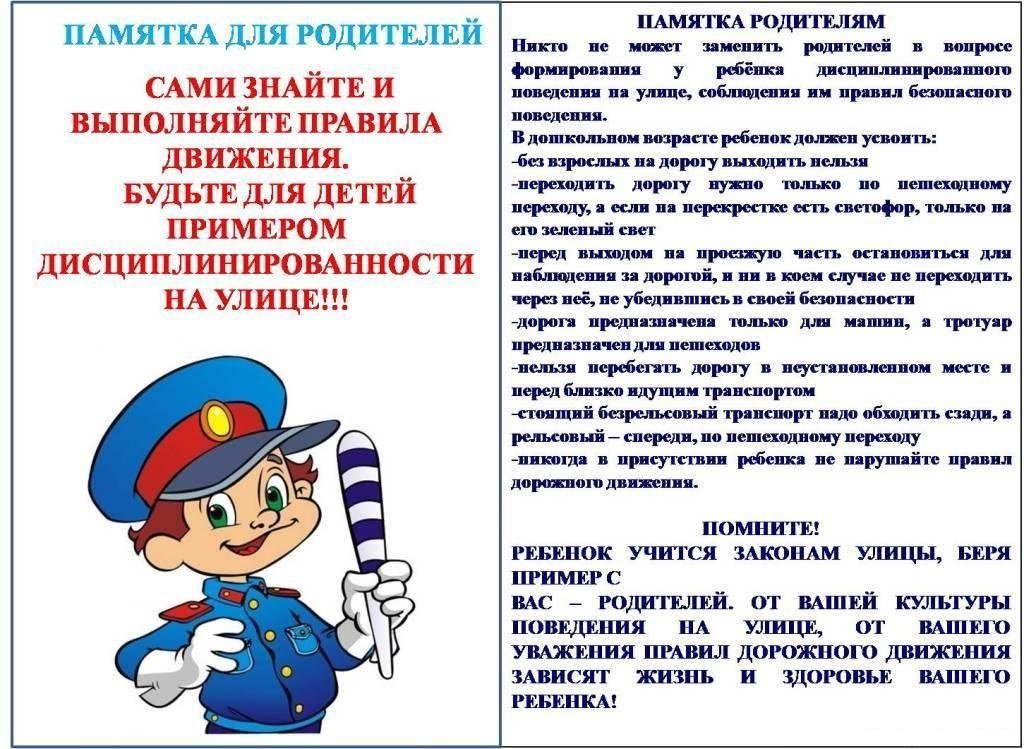 